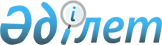 Сыртқы және өзара сауданың интеграцияланған ақпараттық жүйесін мемлекетаралық сынақтардан өткізу жөніндегі комиссияның құрамын бекіту туралыЕуразиялық экономикалық комиссия Алқасының 2015 жылғы 18 тамыздағы № 77 өкімі.
      Ақпараттық-коммуникациялық технологиялар және Еуразиялық экономикалық одақ шеңберіндегі ақпараттық өзара іс-қимыл туралы хаттаманың (2014 жылғы 29 мамырдағы Еуразиялық экономикалық одақ туралы Шартқа № 3 қосымша) 3 және 30-тармақтарына, Еуразиялық экономикалық комиссия Алқасының 2015 жылғы  18 тамыздағы № 96 шешімінің 2-тармағына сәйкес:
      1. Қоса беріліп отырған сыртқы және өзара сауданың интеграцияланған ақпараттық жүйесін мемлекетаралық сынақтардан өткізу жөніндегі комиссияның құрамы бекітілсін.
      2. Осы Өкім Еуразиялық экономикалық комиссия Алқасының 2015 жылғы 18 тамыздағы № 96 шешімі күшіне енген күннен бастап күшіне енеді.
      Армения Республикасынан      Беларусь Республикасынан

      Қазақстан Республикасынан

      Қырғыз Республикасынан

      Ресей Федерациясынан


					© 2012. Қазақстан Республикасы Әділет министрлігінің «Қазақстан Республикасының Заңнама және құқықтық ақпарат институты» ШЖҚ РМК
				
      Еуразиялық экономикалық комиссия          Алқасының Төрағасы                           В. Христенко      
   Еуразиялық экономикалық
комиссия Алқасының
2015 жылғы 18 тамыздағы
    № 77 өкімімен
     БЕКІТІЛГЕН
Минасян
КаринеАгасиевна
-
Еуразиялық экономикалық комиссия Алқасының мүшесі (Министр)
(комиссия төрайымы)
Хотько
Александр Николаевич
-
Еуразиялық экономикалық комиссия Ақпараттық технологиялар департаментінің директоры
(комиссия төрағасының орынбасары)
Мелян
Иосиф Каренович
-
Армения Республикасы Үкіметі жанындағы Ұлттық қауіпсіздік қызметі Үкіметтік байланыс және ақпарат басқармасы бастығының бірінші орынбасары
Никогосян
Наира Жораевна
-
Армения Республикасы Экономика министрлігі Ақпараттық технологиялар басқармасының бастығы
Тунян
Артур Юрьевия
-
Армения Республикасы Үкіметі Аппараты басшысы – министрдің кеңесшісіКозловский
Владимир Владимирович
-
Беларусь Республикасы Президентінің жанындағы Жедел-талдау орталығының қызметкері
Король
Иван Андреевич
-
"Ұлттық электрондық қызметтер көрсету орталығы" республикалық унитарлық кәсіпорыны директорының орынбасары
Чащин
Михаил Юрьевич
-
Беларусь Республикасы Байланыс және ақпараттандыру министрлігі Ақпараттандыру департаментінің директоры
Ардабаев
Азамат Серікұлы
-
"Ұлттық ақпараттық технологиялар" акционерлік қоғамының  web-жобалардың интеграциялық шешімдерін дамыту жөніндегі директоры
Айтпергенов
Азамат Асылымбекұлы
-
Қазақстан Республикасы Инвестициялар және даму министрлігінің Байланыс, ақпараттандыру және ақпарат комитеті Ақпараттандырудың жаңа моделін дамыту және нормативтік-техникалық құжаттама сараптамасы басқармасының басшысы
Шалабаев
Қайсар Оңласынұлы
-
Қазақстан Республикасы Инвестициялар және даму министрлігінің Байланыс, ақпараттандыру және ақпарат комитеті "Электрондық Үкіметтің" ішкі контуры жобалары басқармасының бас сарапшысы
Беделбаев
Замир Арыстанбекович
-
Қырғыз Республикасы Мемлекеттік ұлттық қауіпсіздік комитеті ақпараттық қауіпсіздік бөлімінің сарапшысы
Мамырканов
Эрнис Турсункадырович
-
Қырғыз Республикасы Көлік және коммуникациялар министрінің орынбасары
Усенбаев
Азамат Асангулович
-
Қырғыз Республикасының Экономика министрлігі жанындағы "Сыртқы сауда саласындағы "бірыңғай терезе" орталығы" мемлекеттік кәсіпорыны бас директорының орынбасары
Ивашко
Андрей Михайлович
-
Ресей Федерациясының  Федеральдық қауіпсіздік қызметі басшысының орынбасары - орталық бастығы
Малков
Павел Владимирович
-
Ресей Федерациясының  Экономикалық даму министрлігі Экономикадағы мемлекеттік реттеу департаменті директорының орынбасары
Черненко
Андрей Владимирович
-
Ресей Федерациясының  Байланыс және бұқаралық коммуникациялар министрлігі Ақпараттандыру жөніндегі жобалар департаментінің директоры